Муниципальное общеобразовательное учреждениеПетровская средняя общеобразовательная школа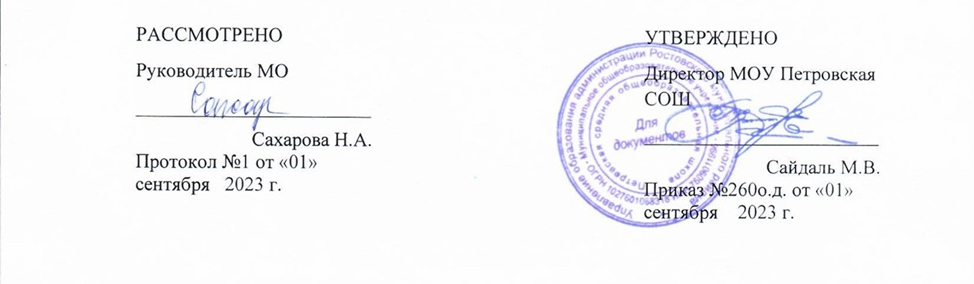 Рабочая программаучебного предметатехнологияпо адаптированной образовательной программедля детей с ограниченными возможностями здоровья(ЗПР, вариант 7.2)4  класс2023-2024 учебный год                                                                                             Программу составила:учитель Самсонова Н.А.р.п. Петровское, 2023 г.Пояснительная запискаРабочая программа по учебному предмету технология  разработана на основе следующих документов:– Федеральный закон от 29 декабря 2012 г. № 273-ФЗ «Об образовании в Российской Федерации»;– Федеральный государственный образовательный стандарт начального общего образования обучающихся с ограниченными возможностями здоровья (ФГОС НОО ОВЗ), утвержденный приказом Министерства образования и науки Российской Федерации от 19 декабря 2014 г. № 1598– приказ Министерства образования и науки Российской Федерации от 19 декабря 2014 г. № 1598 «Об утверждении федерального государственного образовательного стандарта начального общего образования обучающихся с ограниченными возможностями здоровья»;– Приказ Министерства образования и науки Российской Федерации от 9 ноября 2015 г. № 1309 «Об утверждении Порядка обеспечения условий доступности для инвалидов объектов и предоставляемых услуг в сфере образования, а также оказания им при этом необходимой помощи»;– санитарно-эпидемиологические правила и нормативы СанПиН 2.4.2.3286–15 «Санитарно-эпидемиологические требования к условиям и организации обучения и воспитания в организациях, осуществляющих образовательную деятельность по адаптированным основным общеобразовательным программам для обучающихся с ограниченными возможностями здоровья» (утверждены постановлением Главного государственного санитарного врача Российской Федерации от 10 июля 2015 г. № 26);– письмо Министерства образования и науки РФ от 11 марта 2016 г. № ВК -452/07 «О введении ФГОС ОВЗ»;– письмо Министерства образования и науки РФ от 9 октября 2017 г. № ТС-945/08 «О реализации прав граждан на получение образования на родном языке»;– приказ Министерства просвещения Российской Федерации от 28 декабря 2018 года № 345 «Об утверждении федерального перечня учебников, рекомендуемых к использованию при реализации имеющих государственную аккредитацию образовательных программ начального общего, основного общего, среднего общего образования».              –  Примерной адаптированной  основная общеобразовательной  программой
начального общего образования обучающихся с задержкой психического развития (одобрена решением от 22.12.2015 г. Протокол №4/15)          – адаптированной основной общеобразовательной программы начального общего образования обучающихся с ЗПР (вариант 7.2) МОУ Петровской СОШ УМК:Комплект  примерных рабочих программ  для обучения детей с задержкой психического развития (ЗПР), получивших рекомендацию обучаться по варианту 7.2.-Федерального закона от 29.12.2012 г. № 273-ФЗ (ред. От 03.08.2018 г.) «Об образовании в Российской Федерации»;-Основных положений ФГОС НОО;-Программы по «Технологии » для начальной общеобразовательной школы 1-4 классы/ Автор Лутцева Е.А., Зуева Т.П., и др. УМК «Школа России» и учебника Лутцева Е.А., Зуева Т.П. «Технология», 3 класс. М.:Просвещение»,2016г.-Основной общеобразовательной программы начального общего образования БОУ «Никольская сош»;-Учебного плана БОУ «Никольская сош» на 2020-2021 уч. г;-Положения о рабочей программе БОУ «Никольская сош».Настоящая программа ориентирована на использование учебника:Лутцева Е.А., Зуева Т.П. «Технология», 4 класс. М.:Просвещение»,2016г УМК «Школа России».Содержание рабочей программы  с одной стороны, соответствует ФГОС НОО обучающихся с ОВЗ и опирается на предметную линию учебников «Школа России», с другой стороны учитывает многочисленные особенности познавательной деятельности обучающихся с ЗПР, которые и определяют их особые образовательные потребности. Материал учебников в соответствии с предлагаемыми рабочими программами используется выборочно, но предполагает более тщательную проработку   Рабочая программа составлена на основе Федерального государственного образовательного стандарта начального общего образования (ФГОС НОО) обучающихся с ОВЗ, примерной адаптированной основной общеобразовательной программы начального общего образования обучающихся с ЗПР(вариант 7.2). Программа отражает содержание обучения предмету «Технология» с учетом особых образовательных потребностей обучающихся с ЗПР. Сущность специфических для варианта 7.2 образовательных потребностей в приложении к изучению предмета раскрывается в соответствующих разделах пояснительной записки, учитывается в распределении учебного содержания по годам обучения и в календарно-тематическом планированииФедеральная рабочая программа по технологии на уровне начального общего образования составлена на основе требований к результатам освоения федеральной адаптированной образовательной программы начального общего образования, представленных в Федеральном государственном образовательном стандарте начального общего образования обучающихся с ОВЗ.Содержание обучения раскрывается через модули, которые предлагаются для обязательного изучения в каждом классе начальной школы. Приведён перечень универсальных учебных действий — познавательных, коммуникативных и регулятивных, формирование которых может быть достигнуто средствами учебного предмета «Технология» с учётом психофизических особенностей обучающихся с ЗПР начальных классов. В первом, первом дополнительном и втором классах предлагается пропедевтический уровень формирования УУД, поскольку становление универсальности действий на этом этапе обучения только начинается. В познавательных универсальных учебных действиях выделен специальный раздел «Работа с информацией». С учётом того, что выполнение правил совместной деятельности строится на интеграции регулятивных УУД (определённые волевые усилия, саморегуляция, самоконтроль, проявление терпения и доброжелательности при налаживании отношений) и коммуникативных УУД (способность вербальными средствами устанавливать взаимоотношения), их перечень дан в специальном разделе — «Совместная деятельность». В зависимости от степени выраженности нарушений регуляторных процессов младших школьников с ЗПР регулятивные УУД могут формироваться в более долгие сроки, в связи с чем допустимым является оказание помощи организационного плана и руководящий контроль педагога при выполнении учебной работы обучающимися.Планируемые результаты включают личностные, метапредметные результаты за период обучения, а также предметные достижения обучающегося с ЗПР за каждый год обучения в начальной школе.В тематическом планировании описывается программное содержание по всем разделам (темам) содержания обучения каждого класса, а также раскрываются методы и формы организации обучения и характеристика деятельности, которые целесообразно использовать при изучении той или иной темы, с учетом особых образовательных потребностей обучающихся с ЗПР.Изучение предмета «Технология» представляет значительные трудности для обучающихся с ЗПР в силу их психофизических особенностей:- незрелость эмоционально-волевой сферы приводит к сложностям инициации волевых усилий при начале работы над изделием;- отставание в сформированности регуляции и саморегуляции поведения затрудняет процесс длительного сосредоточения на каком-либо одном действии;- недостаточное развитие восприятия является основой возникновения трудностей при выделении существенных (главных) признаках объектов, построении целостного образа, сложностям узнавания известных предметов в незнакомом ракурсе;- импульсивность действий, недостаточная выраженность ориентировочного этапа, целенаправленности, низкая продуктивность деятельности приводят к низкому качеству получаемого изделия, недовольству полученным результатом;- нарушение внимания: его неустойчивость, сниженная концентрация, повышенная отвлекаемость, нередко сопровождающееся повышенной двигательной и речевой активностью, влечет за собой сложности понимания технологии работы с тем или иным материалом;- медленное формирование новых навыков требует многократных указаний и упражнений для их закрепления.Адаптация программы происходит за счет сокращения сложных понятий и терминов; основные сведения в программе даются дифференцированно. Одни факты изучаются таким образом, чтобы обучающиеся с ЗПР смогли опознать их, опираясь на существенные признаки, по другим вопросам обучающиеся получают только общие представления. Ряд сведений познается обучающимися с ЗПР в результате практической деятельности.В курсе технологии осуществляется реализация широкого спектра межпредметных связей, что также способствует лучшему усвоению образовательной программы обучающимися с ЗПР.Математика — моделирование, выполнение расчётов, вычислений, построение простых форм с учетом основ геометрии, работа с геометрическими фигурами, числами.Изобразительное искусство — использование средств художественной выразительности, правил декоративно-прикладного искусства и дизайна.Окружающий мир — природные формы и конструкции как универсальный источник инженерно-художественных идей для мастера; природа как источник сырья, этнокультурные традиции.Родной язык — использование важнейших видов речевой деятельности и основных типов учебных текстов в процессе анализа заданий и обсуждения результатов практической деятельности.Литературное чтение — работа с текстами для создания образа, реализуемого в изделии.Важнейшая особенность уроков технологии в начальной школе — предметно-практическая деятельность как необходимая составляющая целостного процесса интеллектуального, а также духовного и нравственного развития обучающихся с ЗПР младшего школьного возраста.Основной целью предмета является успешная социализация обучающихся с ЗПР, формирование у них функциональной грамотности на базе знакомства и освоения культурологических и конструкторско-технологических знаний (о рукотворном мире и общих правилах его создания в рамках исторически меняющихся технологий) и соответствующих им практических умений, представленных в содержании учебного предмета.Для реализации основной цели данного предмета необходимо решение системы приоритетных задач: образовательных, коррекционно-развивающих и воспитательных.Образовательные задачи курса:- формирование общих представлений о культуре и организации трудовой деятельности как важной части общей культуры человека;- становление элементарных базовых знаний и представлений о предметном (рукотворном) мире как результате деятельности человека, его взаимодействии с миром природы, правилах и технологиях создания, исторически развивающихся и современных производствах и профессиях;- формирование основ чертёжно-графической грамотности, умения работать с простейшей технологической документацией (рисунок, чертёж, эскиз, схема);- формирование элементарных знаний и представлений о различных материалах, технологиях их обработки и соответствующих умений.Воспитательные задачи:- воспитание уважительного отношения к людям труда, к культурным традициям, понимания ценности предшествующих культур, отражённых в материальном мире;- развитие социально ценных личностных качеств: организованности, аккуратности, добросовестного и ответственного отношения к работе, взаимопомощи, волевой саморегуляции, активности и инициативности;- воспитание интереса к продуктивной созидательной деятельности,мотивации успеха и достижений, стремления к творческой самореализации;- становление экологического сознания, внимательного и вдумчивого отношения к окружающей природе, осознание взаимосвязи рукотворного мира с миром природы;- воспитание положительного отношения к коллективному труду, применение правил культуры общения, проявление уважения к взглядам и мнению других людей.Коррекционно-развивающее значение учебного предмета «Технология»Обучающиеся с ЗПР характеризуются существенными индивидуально-типологическими различиями, которые проявляются устойчивостью учебных затруднений (из-за дефицита познавательных способностей), мотивационно-поведенческими особенностями, степенью проявления дисфункций (нарушений ручной моторики, глазомера, возможностей произвольной концентрации и удержания внимания). В связи с этим от учителя требуется обеспечение индивидуального подхода к обучающимся. На уроках технологии для всех обучающихся с ЗПР необходимо:при анализе образца изделий уточнять название и конкретизировать значение каждой детали;выбирать для изготовления изделие с простой конструкцией, которое можно изготовить за одно занятие;осуществлять постоянную смену деятельности для профилактики утомления и пресыщения;трудности в проведении сравнения выполняемой работы с образцом, предметно-инструкционным или графическим планом требуют предварительного обучения указанным действиям.Кроме того недостаточное овладение разными видами контроля результата (глазомерный, инструментальный) повышают роль педагога как внешнего регулятора деятельности и помощника в формировании необходимых навыков, а недостаточность пространственной ориентировки,недоразвитие моторных функций (нарушены моторика пальцев и кисти рук, зрительно-двигательная координация, регуляция мышечного усилия) требует действий, направленных на коррекцию этих дисфункций не только от учителя, но и от других специалистов психолого-педагогического сопровождения.Психокоррекционная направленность учебного предмета «Технология» заключается в расширении и уточнении представлений обучающихся с ЗПР об окружающей предметной и социальной действительности, что реализуется за счет разнообразных заданий, стимулирующих интерес младшего школьника с ЗПР к себе и к миру. Требования речевых отчетов и речевого планирования, постоянно включаемые процесс выполнения работы, способствуют появлению и совершенствованию рефлексивных умений, которые рассматриваются как одно из важнейших психологических новообразований младшего школьного возраста. Коррекция отдельных сторон психической деятельности происходит через развитие восприятия, зрительной памяти и внимания. Уточняются представления о свойствах предметов (цвет, форма, величина) и способах их преобразования. Выполнение различных операций осуществляет пропедевтическую функцию, обеспечивающую усвоение таких тем как измерение, единицы измерения, геометрические фигуры и их свойства, симметрия и др.Место учебного предмета «Технология» в учебном планеВ соответствии с Федеральным государственным образовательным стандартом начального общего образования обучающихся с ОВЗ учебный предмет «Технология» входит в предметную область «Технология» и является обязательным для изучения. Содержание предмета «Технология» структурировано как система тематических модулей и входит в учебный план 1–4 классов программы начального общего образования в объёме одного учебного часа в неделю. Изучение содержания всех модулей в 1–4 классах обязательно.4 класс — 34 ч.СОДЕРЖАНИЕ УЧЕБНОГО ПРЕДМЕТА «ТЕХНОЛОГИЯ»Содержание программы начинается с характеристики основных структурных единиц курса «Технология», которые соответствуют ФГОС НОО и являются общими для каждого года обучения. Вместе с тем их содержательное наполнение развивается и обогащается концентрически от класса к классу. При этом учитывается, что собственная логика данного учебного курса не является столь же жёсткой, как в ряде других учебных курсов, в которых порядок изучения тем и их развития требует строгой и единой последовательности. На уроках технологии этот порядок и конкретное наполнение разделов в определённых пределах могут быть более свободными и учитывать индивидуальные особенности и особые образовательные потребности обучающихся с ЗПР.Основные модули курса «Технология»:1. Технологии, профессии и производства.2. Технологии ручной обработки материалов:- технологии работы с бумагой и картоном;- технологии работы с пластичными материалами;- технологии работы с природным материалом;- технологии работы с текстильными материалами;- технологии работы с другими доступными материалами1.3. Конструирование и моделирование:- работа с «Конструктором»2*;- конструирование и моделирование из бумаги, картона, пластичных материалов, природных и текстильных материалов;- робототехника*.4. Информационно-коммуникативные технологии*.1 КЛАССМодуль «Технологии, профессии и производства» (6 ч)3Природа как источник сырьевых ресурсов и творчества мастеров. Бережное отношение к природе. Общее понятие об изучаемых материалахУниверсальные учебные действияПознавательные УУД:- ориентироваться в терминах, используемых в технологии, использовать их в ответах на вопросы и высказываниях (в пределах изученного);- анализировать с опорой на план конструкции предложенных образцов изделий;- конструировать и моделировать изделия из различных материалов по образцу, рисунку, простейшему чертежу, эскизу, схеме с использованиемобщепринятых условных обозначений и по заданным условиям, при необходимости обращаясь к помощи учителя;- выстраивать с опорой на образец последовательность практических действий и технологических операций; подбирать материал и инструменты; выполнять экономную разметку; сборку, отделку изделия;- решать простые задачи на преобразование конструкции;- выполнять работу в соответствии с инструкцией, устной или письменной;- соотносить с помощью учителя результат работы с заданным алгоритмом, проверять изделия в действии, вносить необходимые дополнения и изменения;- классифицировать с опорой на образец изделия по существенному признаку (используемый материал, форма, размер, назначение, способ сборки);- выполнять действия анализа и синтеза, сравнения, классификации предметов/изделий с учётом указанных критериев;- анализировать устройство простых изделий по образцу, рисунку, выделять с опорой на образец основные и второстепенные составляющие конструкции.Работа с информацией:- находить необходимую для выполнения работы информацию, пользуясь различными источниками, анализировать её и отбирать в соответствии с решаемой задачей под руководством учителя;- использовать знаково-символические средства для решения задач в умственной или материализованной форме, выполнять действия моделирования, работать с моделями;- осуществлять поиск дополнительной информации по тематике творческих и проектных работ под руководством учителя;- использовать рисунки из ресурса компьютера в оформлении изделий и др.;- использовать средства информационно-коммуникационных технологий для решения учебных и практических задач, в том числе Интернет под руководством учителя.Коммуникативные УУД:- соблюдать правила участия в диалоге: задавать вопросы, аргументировать свою точку зрения, уважительно относиться к чужому мнению (на доступном для обучающихся с ЗПР уровне);- создавать тексты-рассуждения с опорой на план: раскрывать последовательность операций при работе с разными материалами;- осознавать культурно-исторический смысл и назначение праздников, их роль в жизни каждого человека; ориентироваться в традициях организации и оформления праздников.Регулятивные УУД:- понимать и принимать учебную задачу, определять цели учебно-познавательной деятельности под руководством учителя;- планировать практическую работу в соответствии с поставленной целью и выполнять её в соответствии с планом;- выполнять действия контроля/самоконтроля и оценки; процесса и результата деятельности, при необходимости вносить коррективы в выполняемые действия;- проявлять волевую саморегуляцию при выполнении задания.Совместная деятельность:- организовывать под руководством учителя совместную работу в группе: распределять роли, выполнять функции руководителя илиподчинённого, осуществлять продуктивное сотрудничество, взаимопомощь;- проявлять интерес к деятельности своих товарищей и результатам их работы; в доброжелательной форме оценивать их достижения;- в процессе анализа и оценки совместной деятельности высказывать свои предложения и пожелания; выслушивать и принимать к сведению мнение одноклассников, их советы и пожелания; с уважением относиться к разной оценке своих достиженийПЛАНИРУЕМЫЕ РЕЗУЛЬТАТЫ ОСВОЕНИЯ УЧЕБНОГО ПРЕДМЕТА «ТЕХНОЛОГИЯ» НА УРОВНЕ НАЧАЛЬНОГО ОБЩЕГО ОБРАЗОВАНИЯЛичностные результатыВ результате изучения предмета «Технология» в начальной школе у обучающегося с ЗПР будут сформированы следующие личностные новообразования:- первоначальные представления о созидательном и нравственном значении труда в жизни человека и общества; уважительное отношение к труду и творчеству мастеров;- проявление положительного отношения и интереса к различным видам творческой преобразующей деятельности; мотивация к творческому труду, работе на результат; способность к различным видам практической преобразующей деятельности;- проявление устойчивых волевых качества и способность к саморегуляции: организованность, аккуратность, трудолюбие, умение справляться с доступными проблемами;- готовность вступать в сотрудничество с другими людьми с учётом этики общения; проявление толерантности и доброжелательности.Метапредметные результатыК концу обучения в начальной школе у обучающегося с ЗПР формируются следующие универсальные учебные действия.Познавательные УУД:- ориентироваться в терминах и понятиях, используемых в технологии (в пределах изученного), использовать изученную терминологию в своих устных и письменных высказываниях на доступном уровне;- осуществлять анализ объектов и изделий с выделением существенных и несущественных признаков с опорой на план;- сравнивать с опорой на план группы объектов/изделий, выделять вних общее и различия;- использовать схемы, модели и простейшие чертежи в собственной практической творческой деятельности;- использовать освоенные технологии при изготовлении изделий в соответствии с технической, технологической или декоративно-художественной задачей;- понимать необходимость поиска новых технологий на основе изучения объектов и законов природы, доступного исторического и современного опыта технологической деятельности.Работа с информацией:- осуществлять под руководством учителя поиск необходимой для выполнения работы информации в учебнике и других доступных источниках, анализировать её по предложенному плану;- анализировать и использовать знаково-символические средства представления информации для решения задач в умственной и материализованной форме;- использовать средства информационно-коммуникационных технологий для решения учебных и практических задач (в том числе Интернет с контролируемым выходом);- следовать при выполнении работы инструкциям учителя или представленным в других информационных источниках.Коммуникативные УУД:- вступать в диалог, задавать собеседнику вопросы; формулировать собственное мнение и идеи, аргументированно их излагать на доступном уровне; выслушивать разные мнения, учитывать их в диалоге;- создавать по плану тексты-описания на основе наблюдений (рассматривания) изделий декоративно-прикладного искусства народов России;- строить по плану простые суждения (небольшие тексты) об объекте,его строении, свойствах и способах создания;- объяснять с опорой на план, схему последовательность совершаемых действий при создании изделия.Регулятивные УУД:- организовывать свою работу (подготовка рабочего места, поддержание и наведение порядка, уборка после работы);- выполнять правила безопасности труда при выполнении работы;- планировать работу, соотносить свои действия с поставленной целью с опорой на план;- устанавливать простые причинно-следственные связи между выполняемыми действиями и их результатами, прогнозировать под руководством учителя действия для получения необходимых результатов;- выполнять действия контроля и оценки;- проявлять волевую саморегуляцию при выполнении работы.Совместная деятельность:- организовывать под руководством учителя совместную работу в группе: принимать участие в обсуждении задачи, распределять роли, выполнять функции руководителя/лидера и подчинённого; осуществлять продуктивное сотрудничество;- проявлять интерес к работе товарищей; в доброжелательной форме комментировать и оценивать их достижения; оказывать при необходимости помощь;- понимать особенности проектной деятельности, выдвигать несложные идеи решений предлагаемых проектных заданий; предъявлять аргументы для защиты продукта проектной деятельности.4 КЛАССК концу обучения в четвёртом классе обучающийся с ЗПР научится:- формировать общее представление о мире профессий, их социальном значении; о творчестве и творческих профессиях, о мировых достижениях в области техники и искусства (в рамках изученного), о наиболее значимых окружающих производствах;- на основе технологической карты организовывать рабочее место в зависимости от вида работы, осуществлять планирование трудового процесса;- самостоятельно планировать и выполнять практическое задание (практическую работу) с опорой на инструкционную (технологическую) карту;- понимать элементарные основы бытовой культуры, выполнять доступные действия по самообслуживанию и доступные виды домашнего труда;- выполнять под руководством учителя более сложные виды работ и приёмы обработки различных материалов (например, плетение, шитьё и вышивание, тиснение по фольге и пр.); оформлять изделия и соединять детали освоенными ручными строчками с опорой на образец;- понимать и создавать с опорой на образец простейшие виды технической документации (чертёж развёртки, эскиз, технический рисунок, схему) и выполнять по ней работу;- создавать небольшие тексты, презентации и печатные публикации с использованием изображений на экране компьютера; оформлять текст (выбор шрифта, размера, цвета шрифта, выравнивание абзаца) под руководством учителя;- работать под руководством учителя в программах Word, Power Point;- осуществлять сотрудничество в различных видах совместной деятельности; предлагать идеи для обсуждения, уважительно относиться к мнению товарищей, договариваться; участвовать в распределении ролей, координировать собственную работу в общем процессе.ТЕМАТИЧЕСКОЕ ПЛАНИРОВАНИЕ 4 КЛАСС ПОУРОЧНОЕ ПЛАНИРОВАНИЕ 4 КЛАСС УЧЕБНО-МЕТОДИЧЕСКОЕ ОБЕСПЕЧЕНИЕ ОБРАЗОВАТЕЛЬНОГО ПРОЦЕССАОБЯЗАТЕЛЬНЫЕ УЧЕБНЫЕ МАТЕРИАЛЫ ДЛЯ УЧЕНИКА​‌• Технология, 4 класс/ Геронимус Т.М., Общество с ограниченной ответственностью «БИНОМ. Лаборатория знаний»; Акционерное общество «Издательство «Просвещение»
 • Технология, 4 класс/ Лутцева Е.А., Зуева Т.П., Акционерное общество «Издательство «Просвещение»‌​​‌‌​МЕТОДИЧЕСКИЕ МАТЕРИАЛЫ ДЛЯ УЧИТЕЛЯ​‌Роговцева Н.И., Анащенкова СВ. Технология. Рабо¬чие программы. 1—4 классы
 Учебники
 Технология. Учебник. 3 класс.
 Роговцева Н.И., Богданова Н.В., Шипилова Н.В., Ана¬щенкова СВ. 
 Рабочие тетради
 Технология. Рабочая тетрадь. 3 класс.
 Рогбвцева Н.И.; Богданова Н.В., Анащенкова СВ. 
 Методические пособия
 Роговцева Н.И., Богданова Н.В., Шипилова Н.В.
 Уроки технологии. 3 класс.
‌​ЦИФРОВЫЕ ОБРАЗОВАТЕЛЬНЫЕ РЕСУРСЫ И РЕСУРСЫ СЕТИ ИНТЕРНЕТ​​‌https://infourok.ru/kim-po-tehnologii-klass-3666476.html‌​ПРИЛОЖЕНИЕЛист регистрации изменений к рабочей программе(название программы)учителя  	(Ф.И.О. учителя)№ п/п Наименование разделов и тем программы Количество часовКоличество часовКоличество часовЭлектронные (цифровые) образовательные ресурсы № п/п Наименование разделов и тем программы Всего Контрольные работы Практические работы Электронные (цифровые) образовательные ресурсы 1Повторение и обобщение изученного в третьем классе 1  0  0 2Информационно-коммуникативные технологии 3  0  0 3Конструирование робототехнических моделей 5  0  0 4Конструирование сложных изделий из бумаги и картона 5  0  0 5Конструирование объемных изделий из разверток 3  0  0 6Интерьеры разных времен. Декор интерьера 3  0  0 7Синтетические материалы 5  0  0 8История одежды и текстильных материалов 5  0  0 9Подвижные способы соединения деталей усложненных конструкций 3  0  0 10Резервное время 1  0  0 ОБЩЕЕ КОЛИЧЕСТВО ЧАСОВ ПО ПРОГРАММЕОБЩЕЕ КОЛИЧЕСТВО ЧАСОВ ПО ПРОГРАММЕ 34  0  0 № п/п Тема урока Количество часовКоличество часовКоличество часовДата изучения Электронные цифровые образовательные ресурсы № п/п Тема урока Всего Контрольные работы Практические работы Дата изучения Электронные цифровые образовательные ресурсы 11 четверть-8 часовПовторение и обобщение изученного в третьем классе 1  0  0  06.09.2023 2Информация. Интернет 1  0  0  13.09.2023 3Графический редактор 1  0  0  20.09.2023 4Проектное задание по истории развития техники 1  0  0  27.09.2023 5Робототехника. Виды роботов 1  0  0  04.10.2023 6Конструирование робота. Преобразование конструкции робота 1  0  0  11.10.2023 7Электронные устройства. Контроллер, двигатель 1  0  0  18.10.2023 8Программирование робота 1  0  0  25.10.2023 92 четверть-8 часовИспытания и презентация робота 1  0  0  08.11.2023 10Конструирование сложной открытки 1  0  0  15.11.2023 11Конструирование папки-футляра 1  0  0  22.11.2023 12Конструирование альбома (например, альбом класса) 1  0  0  29.11.2023 13Конструирование объемного изделия военной тематики 1  0  0  06.12.2023 14Конструирование объемного изделия – подарок женщине, девочке 1  0  0  13.12.2023 15Изменение форм деталей объемных изделий. Изменение размеров деталей развертки (упаковки) 1  0  0  20.12.2023 16Построение развертки с помощью линейки и циркуля (пирамида) 1  0  0  27.12.2023 173 четверть-10 часовРазвертка многогранной пирамиды циркулем 1  0  0  10.01.2024 18Декор интерьера. Художественная техника декупаж 1  0  0  17.01.2024 19Природные мотивы в декоре интерьера 1  0  0  24.01.2024 20Конструирование и моделирование изделий из различных материалов. Подвижное соединение деталей на проволоку (толстую нитку) 1  0  0  31.01.2024 21Полимеры. Виды полимерных материалов, их свойства 1  0  0  07.02.2024 22Технология обработки полимерных материалов (на выбор, например) 1  0  0  14.02.2024 23Конструирование сложных форм из пластиковых трубочек 1  0  0  21.02.2024 24Конструирование объемных геометрических конструкций из разных материалов 1  0  0  28.02.2024 25Синтетические ткани. Их свойства 1  0  0  06.03.2024 26Мода, одежда и ткани разных времен. Ткани натурального и искусственного происхождения 1  0  0  13.03.2024 274 четверть-8 часовСпособ драпировки тканей. Исторический костюм 1  0  0  27.03.2024 28Одежда народов России. Составные части костюмов и платьев, их конструктивные и декоративные особенности 1  0  0  03.04.2024 29Строчка крестообразного стежка. Строчка петлеобразного стежка. Аксессуары в одежде 1  0  0  10.04.2024 30Строчка крестообразного стежка. Строчка петлеобразного стежка.Аксессуары в одежде 1  0  0  17.04.2024 31Конструкция «пружина» из полос картона или металлических деталей наборов типа «Конструктор» 1  0  0  24.04.2024 32Качающиеся конструкции 1  0  0  08.05.2024 33Конструкции со сдвижной деталью 1  0  0  15.05.2024 34Резервный урок 1  0  0  22.05.2024 ОБЩЕЕ КОЛИЧЕСТВО ЧАСОВ ПО ПРОГРАММЕОБЩЕЕ КОЛИЧЕСТВО ЧАСОВ ПО ПРОГРАММЕ 34  0  0 №№ппДатаИзмененияПричинаизмененияСуть измененияКорректирующие действия